左營高中109學年度第1學期課程規劃表 - 體育課程名稱增肌減脂增肌減脂增肌減脂增肌減脂增肌減脂增肌減脂課程說明1、了解健康運動的重要性2、親自操作，體驗運動所帶來的樂趣。3、為了改善健康，而能規劃適合自己的運動處方。4、學期前後測，師生互相檢討如何再規劃課程。1、了解健康運動的重要性2、親自操作，體驗運動所帶來的樂趣。3、為了改善健康，而能規劃適合自己的運動處方。4、學期前後測，師生互相檢討如何再規劃課程。1、了解健康運動的重要性2、親自操作，體驗運動所帶來的樂趣。3、為了改善健康，而能規劃適合自己的運動處方。4、學期前後測，師生互相檢討如何再規劃課程。1、了解健康運動的重要性2、親自操作，體驗運動所帶來的樂趣。3、為了改善健康，而能規劃適合自己的運動處方。4、學期前後測，師生互相檢討如何再規劃課程。1、了解健康運動的重要性2、親自操作，體驗運動所帶來的樂趣。3、為了改善健康，而能規劃適合自己的運動處方。4、學期前後測，師生互相檢討如何再規劃課程。1、了解健康運動的重要性2、親自操作，體驗運動所帶來的樂趣。3、為了改善健康，而能規劃適合自己的運動處方。4、學期前後測，師生互相檢討如何再規劃課程。課程屬性認知瞭解、實作、自我身體健康察覺認知瞭解、實作、自我身體健康察覺認知瞭解、實作、自我身體健康察覺認知瞭解、實作、自我身體健康察覺認知瞭解、實作、自我身體健康察覺認知瞭解、實作、自我身體健康察覺授課年段高三高三高三高三課程時數學分數每週2節2學分授課教師吳書瑋吳書瑋吳書瑋吳書瑋吳書瑋吳書瑋師資來源校內單科校內單科校內單科校內單科校內單科校內單科對應教師社群名稱體育科PLC體育科PLC體育科PLC體育科PLC教師社群負責人郭昭佑 組長學習目標1、首先了解身體組成體脂肪與健康關係的重要性2、了解飲食對身體的功能與重要性，藉由健康飲食規劃與運動體能線條的相關性，達到有效接近身體健康。3、了解什麼是運動？運動的重要性？如何運動？去哪裡運動？規劃屬於自己的運動處方，進而能實踐力行。4、了解運動市場在現今社會的重視程度，如何預防老化與自我保健。1、首先了解身體組成體脂肪與健康關係的重要性2、了解飲食對身體的功能與重要性，藉由健康飲食規劃與運動體能線條的相關性，達到有效接近身體健康。3、了解什麼是運動？運動的重要性？如何運動？去哪裡運動？規劃屬於自己的運動處方，進而能實踐力行。4、了解運動市場在現今社會的重視程度，如何預防老化與自我保健。1、首先了解身體組成體脂肪與健康關係的重要性2、了解飲食對身體的功能與重要性，藉由健康飲食規劃與運動體能線條的相關性，達到有效接近身體健康。3、了解什麼是運動？運動的重要性？如何運動？去哪裡運動？規劃屬於自己的運動處方，進而能實踐力行。4、了解運動市場在現今社會的重視程度，如何預防老化與自我保健。1、首先了解身體組成體脂肪與健康關係的重要性2、了解飲食對身體的功能與重要性，藉由健康飲食規劃與運動體能線條的相關性，達到有效接近身體健康。3、了解什麼是運動？運動的重要性？如何運動？去哪裡運動？規劃屬於自己的運動處方，進而能實踐力行。4、了解運動市場在現今社會的重視程度，如何預防老化與自我保健。1、首先了解身體組成體脂肪與健康關係的重要性2、了解飲食對身體的功能與重要性，藉由健康飲食規劃與運動體能線條的相關性，達到有效接近身體健康。3、了解什麼是運動？運動的重要性？如何運動？去哪裡運動？規劃屬於自己的運動處方，進而能實踐力行。4、了解運動市場在現今社會的重視程度，如何預防老化與自我保健。1、首先了解身體組成體脂肪與健康關係的重要性2、了解飲食對身體的功能與重要性，藉由健康飲食規劃與運動體能線條的相關性，達到有效接近身體健康。3、了解什麼是運動？運動的重要性？如何運動？去哪裡運動？規劃屬於自己的運動處方，進而能實踐力行。4、了解運動市場在現今社會的重視程度，如何預防老化與自我保健。課程架構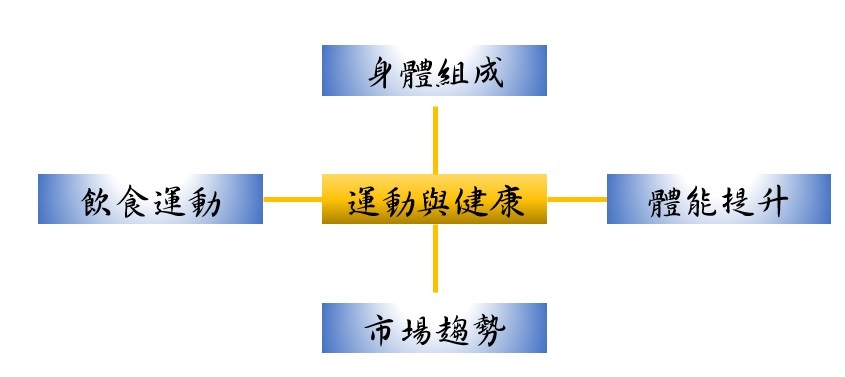 課綱核心素養A自主行動A自主行動A1.身心素質與自我精進 A2.系統思考與問題解決 A3.規劃執行與創新應變A1.身心素質與自我精進 A2.系統思考與問題解決 A3.規劃執行與創新應變A1.身心素質與自我精進 A2.系統思考與問題解決 A3.規劃執行與創新應變A1.身心素質與自我精進 A2.系統思考與問題解決 A3.規劃執行與創新應變課綱核心素養B溝通互動B溝通互動□B1.符號運用與溝通表達 □B2.科技資訊與媒體素養 B3.藝術涵養與美感素養□B1.符號運用與溝通表達 □B2.科技資訊與媒體素養 B3.藝術涵養與美感素養□B1.符號運用與溝通表達 □B2.科技資訊與媒體素養 B3.藝術涵養與美感素養□B1.符號運用與溝通表達 □B2.科技資訊與媒體素養 B3.藝術涵養與美感素養課綱核心素養C社會參與C社會參與C1.道德實踐與公民意識 C2.人際關係與團隊合作 □C3.多元文化與國際理解C1.道德實踐與公民意識 C2.人際關係與團隊合作 □C3.多元文化與國際理解C1.道德實踐與公民意識 C2.人際關係與團隊合作 □C3.多元文化與國際理解C1.道德實踐與公民意識 C2.人際關係與團隊合作 □C3.多元文化與國際理解學生圖像(依校選填)與其他課程內涵聯繫1、縱向：本課程是藉由運動與飲食來改善身體促進健康，知道健康的重要性後，在操作相關的體育課程，能更加努力認真。2、橫向：飲食方面與家政、護理有相關，而運動力學方面與物理有相關，未來可能朝向跨科協同，以豐富教學內容。1、縱向：本課程是藉由運動與飲食來改善身體促進健康，知道健康的重要性後，在操作相關的體育課程，能更加努力認真。2、橫向：飲食方面與家政、護理有相關，而運動力學方面與物理有相關，未來可能朝向跨科協同，以豐富教學內容。1、縱向：本課程是藉由運動與飲食來改善身體促進健康，知道健康的重要性後，在操作相關的體育課程，能更加努力認真。2、橫向：飲食方面與家政、護理有相關，而運動力學方面與物理有相關，未來可能朝向跨科協同，以豐富教學內容。1、縱向：本課程是藉由運動與飲食來改善身體促進健康，知道健康的重要性後，在操作相關的體育課程，能更加努力認真。2、橫向：飲食方面與家政、護理有相關，而運動力學方面與物理有相關，未來可能朝向跨科協同，以豐富教學內容。1、縱向：本課程是藉由運動與飲食來改善身體促進健康，知道健康的重要性後，在操作相關的體育課程，能更加努力認真。2、橫向：飲食方面與家政、護理有相關，而運動力學方面與物理有相關，未來可能朝向跨科協同，以豐富教學內容。1、縱向：本課程是藉由運動與飲食來改善身體促進健康，知道健康的重要性後，在操作相關的體育課程，能更加努力認真。2、橫向：飲食方面與家政、護理有相關，而運動力學方面與物理有相關，未來可能朝向跨科協同，以豐富教學內容。教學大綱週次單元/主題單元/主題內容綱要內容綱要作業/學習單/學習成果教學大綱1*前測*健康身體組成*前測*健康身體組成*體脂肪、柔軟度的數據解析，全身照，在最後一週分享時一同討論體態的改變。*肌力、肌耐力、心肺功能、柔軟度、身高與體重的數據，與國民標準值的討論。*體脂肪、柔軟度的數據解析，全身照，在最後一週分享時一同討論體態的改變。*肌力、肌耐力、心肺功能、柔軟度、身高與體重的數據，與國民標準值的討論。1-2訊息統整2-1自我察覺3-4實作驗證4-1理解接納2-3分析批判教學大綱2熱量計算熱量計算計算每日要攝取的熱量、碳水化合物、蛋白質和脂肪的比例，來計算出你每天要吃多少碳水化合物、蛋白質和脂肪，如果要計算每餐的份量也可以。計算每日要攝取的熱量、碳水化合物、蛋白質和脂肪的比例，來計算出你每天要吃多少碳水化合物、蛋白質和脂肪，如果要計算每餐的份量也可以。1-2訊息統整2-1自我察覺3-4實作驗證4-1理解接納2-3分析批判教學大綱3均衡飲食均衡飲食*基礎營養菜盤、巨量營養素 蛋白質、碳水化合物、脂肪*飲食熱量計算、隱形熱量食物*實作規劃本學期健康餐飲菜單*基礎營養菜盤、巨量營養素 蛋白質、碳水化合物、脂肪*飲食熱量計算、隱形熱量食物*實作規劃本學期健康餐飲菜單1-2訊息統整2-1自我察覺4-1理解接納2-3分析批判教學大綱4體能提升體能提升*講解運動安全規範與操作原則*為什麼要動起來？*有效運動、肌肉運作原理*自製重訓器材*講解運動安全規範與操作原則*為什麼要動起來？*有效運動、肌肉運作原理*自製重訓器材教學大綱5體能提升體能提升有氧與無氧運動的差異有氧與無氧運動的差異教學大綱6體能提升體能提升實地操作與演練(一)實地操作與演練(一)教學大綱7體能提升體能提升核心肌群介紹及演練核心肌群介紹及演練教學大綱8體能提升體能提升實地操作與演練(二)實地操作與演練(二)教學大綱9體能提升體能提升徒手間歇運動介紹徒手間歇運動介紹教學大綱10體能提升體能提升實地操作與演練(三) 實地操作與演練(三) 教學大綱11體能提升體能提升自製重訓器材上肢及下肢操作自製重訓器材上肢及下肢操作教學大綱12體能提升體能提升實地操作與演練(四) 實地操作與演練(四) 教學大綱13體能提升體能提升瑜珈，身體伸展與放鬆瑜珈，身體伸展與放鬆教學大綱14體能提升體能提升實地操作與演練(五)實地操作與演練(五)教學大綱15體能提升體能提升等張肌肉瑜珈演練等張肌肉瑜珈演練教學大綱16體能提升體能提升實地操作與演練(六)實地操作與演練(六)教學大綱17運動菜單設計運動菜單設計基本肌群與運動設計基本肌群與運動設計1-2訊息統整2-1自我察覺2-4領導創新3-4實作驗證4-3合作共好教學大綱18減重這件事減重這件事運動與飲食效益比較、重複減重帶來的隱憂 運動與飲食效益比較、重複減重帶來的隱憂 1-2訊息統整2-1自我察覺3-4實作驗證4-1理解接納2-3分析批判教學大綱19市場導向市場導向*市場未來導向、保健新貴 *自我價值提升、取代與非你莫屬*老年化社會的應對、自己動跟別人推，老年生活自己選*市場未來導向、保健新貴 *自我價值提升、取代與非你莫屬*老年化社會的應對、自己動跟別人推，老年生活自己選3-1規範管理3-2生活實踐2-3分析批判教學大綱20後測後測體脂肪、柔軟度的數據解析，全身照，討論體態的改變。體脂肪、柔軟度的數據解析，全身照，討論體態的改變。3-1規範管理3-2生活實踐2-3分析批判教學大綱21分享與討論分享與討論3-1規範管理3-2生活實踐3-4實作驗證2-3分析批判評量方式筆試、情意、技能測驗及行為記錄筆試、情意、技能測驗及行為記錄筆試、情意、技能測驗及行為記錄筆試、情意、技能測驗及行為記錄筆試、情意、技能測驗及行為記錄筆試、情意、技能測驗及行為記錄成績計算認知20%、情意30%、技能50%(依據108年8月27日體育委員會決議)認知20%、情意30%、技能50%(依據108年8月27日體育委員會決議)認知20%、情意30%、技能50%(依據108年8月27日體育委員會決議)認知20%、情意30%、技能50%(依據108年8月27日體育委員會決議)認知20%、情意30%、技能50%(依據108年8月27日體育委員會決議)認知20%、情意30%、技能50%(依據108年8月27日體育委員會決議)重要議題融入■生命教育  ■性別平等教育  □法治教育   ■人權教育     □多元文化 □環保教育  ■永續發展      □消費者保護 ■家庭教育* 若各單元/主題有融入重要議題，請於各單元/主題之”課程綱要”中註明。■生命教育  ■性別平等教育  □法治教育   ■人權教育     □多元文化 □環保教育  ■永續發展      □消費者保護 ■家庭教育* 若各單元/主題有融入重要議題，請於各單元/主題之”課程綱要”中註明。■生命教育  ■性別平等教育  □法治教育   ■人權教育     □多元文化 □環保教育  ■永續發展      □消費者保護 ■家庭教育* 若各單元/主題有融入重要議題，請於各單元/主題之”課程綱要”中註明。■生命教育  ■性別平等教育  □法治教育   ■人權教育     □多元文化 □環保教育  ■永續發展      □消費者保護 ■家庭教育* 若各單元/主題有融入重要議題，請於各單元/主題之”課程綱要”中註明。■生命教育  ■性別平等教育  □法治教育   ■人權教育     □多元文化 □環保教育  ■永續發展      □消費者保護 ■家庭教育* 若各單元/主題有融入重要議題，請於各單元/主題之”課程綱要”中註明。■生命教育  ■性別平等教育  □法治教育   ■人權教育     □多元文化 □環保教育  ■永續發展      □消費者保護 ■家庭教育* 若各單元/主題有融入重要議題，請於各單元/主題之”課程綱要”中註明。